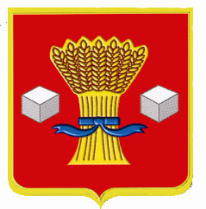 АдминистрацияСветлоярского муниципального района Волгоградской областиПОСТАНОВЛЕНИЕот 20.08.2021                    № 1462О внесении изменения в состав Центра поддержки собственников помещений в многоквартирных домах на территории Светлоярского муниципального района Волгоградской области, утвержденный постановлением администрации Светлоярского муниципального района от 20.01.2017 № 3367 «О создании Центра поддержки  собственников помещений в многоквартирных домах на территории Светлоярского муниципального района Волгоградской области»  	    В связи с изменением кадрового состава администрации Светлоярского муниципального района Волгоградской области, в целях реализации Приказа комитета жилищно-коммунального хозяйства Волгоградской области от 24.03.2015 г. № 46-ОД «Об утверждении Методических рекомендаций по созданию Центров поддержки собственников в городских округах и муниципальных районах Волгоградской области», руководствуясь Уставом Светлоярского муниципального района Волгоградской области, п о с т а н о в л я ю:Внести изменения в состав Центра поддержки собственников помещений в многоквартирных домах на территории Светлоярского муниципального района Волгоградской области, утвержденный постановлением администрации Светлоярского муниципального района от 20.01.2017 № 3367 «О создании Центра поддержки собственников помещений в многоквартирных домах на территории Светлоярского муниципального района Волгоградской области»:                - приложение 1 к постановлению администрации Светлоярского муниципального района от 20.01.2017 № 3367 «О создании Центра поддержки собственников помещений в многоквартирных домах на территории Светлоярского муниципального района Волгоградской области», изложить в новой редакции согласно приложению к настоящему постановлению.Отделу по муниципальной службе, общим и кадровым вопросам администрации Светлоярского муниципального района (Иванова Н.В.) разместить на официальном сайте Светлоярского муниципального района Волгоградской области.Контроль над исполнением настоящего постановления возложить на заместителя главы Светлоярского муниципального района Волгоградской области Гладкова А.В.Глава муниципального района	                                                          Т.В.РаспутинаИсп. Фокеева Е.А.                                                                           Приложениек постановлению администрации Светлоярского муниципального района Волгоградской областиот ___________ 2021 № ______«Приложение 1к постановлению администрации Светлоярского муниципального района Волгоградской областиот 20.11.2017 № 3367СОСТАВЦентра поддержки собственников помещений в многоквартирных домах на территории Светлоярского муниципального района Волгоградской областиРаспутина Татьяна Викторовна-глава Светлоярского муниципального района Волгоградской области, председатель центра; ГладковАлександр Валерьевич-заместитель главы Светлоярского муниципального района Волгоградской области, заместитель председателя центра; ФокееваЕлена Александровна-консультант ОАС и ЖКХ администрации Светлоярского муниципального района Волгоградской области, секретарь центра;Троилина Любовь Владимировна-начальник юридического отдела администрации Светлоярского муниципального района Волгоградской области, участник центра;Клюев Александр Сергеевич-Глава Светлоярского городского поселения Светлоярского муниципального района Волгоградской области, участник центра.»